ㆍ교회당 예배: 목요일까지 사전 신청을 받아 매주일 15시 Mutterhauskirche에서예배드립니다. 당분간 온라인예배를 병행합니다(16시에 가능). ㆍBible12 제8강-예언서: 목요일 20시 온라인ㆍ찬양 섬김: 찬양대 지휘, 반주자에게 말씀해 주세요.ㆍ헌금: 직접 헌금하지 못하신 교우들은 교회 구좌로 송금해 주시기 바랍니다. ㆍ이은용 케냐 선교사: 코로나 확진으로 입원 치료 후 퇴원ㆍ생일: 안동숙, 한상철, 김드보라** 함께 기도합시다 ** 1)교회당 예배가 은혜롭고 안전하게 운영되게 하소서. 2)코로나19를 속히 잠잠케 하여 주소서. 3)감염된 이들을 고쳐 주시고, 방역 위해 수고하는 이들을 지켜 주소서.4)스스로를 깊이 돌아보고, 삶의 변화가 일어나게 하소서.5)서로를 향한 관심과 사랑으로 함께 이겨내게 하소서.◆말씀일기 일정일/창44:1-17     월/창44:18-34       화/창45:1-15     수/창45:16-28목/창46:1-27     금/창46:28-47:12    토/창47:13-26    일/창47:27-48:7◆114 운동-하루(1) 한번(1) 말씀일기 & 성경 (4)장 통독(성경 200독 대행진: 180독)◈ 예배위원 안내 ◈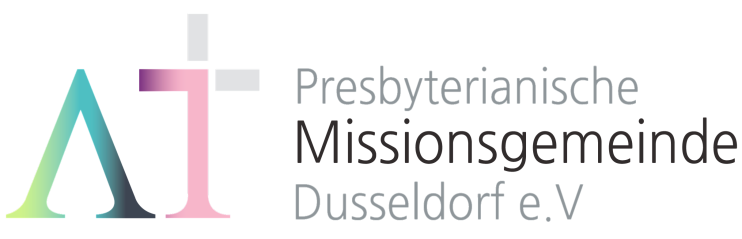   “너는 내 것이라” (사43:1)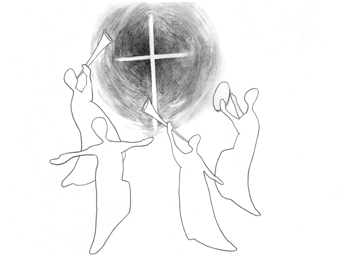 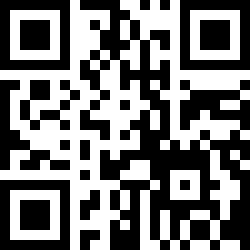 1983년 5월8일 창립     뒤셀도르프선교교회                 교회 홈페이지 duemission.de                  교회주소Alte-Landstr. 179, 40489 Düsseldorf인도: 손교훈 목사※ 표는 일어섭니다.**교회 구좌**Baek, Han-Jin KimBank: Deutsche Bank PGK DüsseldorfIBAN: DE29 3007 0024 0598 1931 00BIC: DEUTDEDBDUE◆ 신일수 권사의 말씀일기  ‘두려움’  (창세기 43:1-15) ◆그 땅에 기근이 심하고 그들이 애굽에서 가져온 양식을 다 먹으매 아버지께서 아들들에게 애굽에 가서 양식을 사오라 한다(1). 그러나 아들들은 지난 날을 생각하고 두려움에 선뜻 가지 못한다. 총리된 요셉은 동생 베냐민을 데려와야만 내 얼굴을 볼 수 있다고 한다. 지난날에 형들이 행한 악몽 같은 기억이 있던 요셉! 아버지와 동생의 안부를 묻는다. 요셉이 묻는 말에 대답한 아들들은 베냐민을 데리고 애굽으로 가서 요셉 앞에 서니 베냐민을 확인하고, 행복한 잔치 자리가 되었다(15-16). 이 사건속에는 두려움이 가득하고, 의심이 가득하고, 죄가 가득한 것 같으나, 진실이 밝혀지고 화해가 가득하였다: “그들이 마시며 요셉과 함께 즐거워 하였더라”(34). 하나님은 모든 과정에 뜻과 섭리로 다스리시고 주관하신다. 전능하신 하나님께서 다스리시는 이 땅에 두려움이 가득한 코로나19는 과연 하나님께 속한 것일까? 하는 질문도 해 본다. 전쟁이 하나님께 속한 것이라면 이 시국도 이 위협의 때도? 오직 질서의 변화를 하나님께 간구할 뿐. 나는 오직 두려움을 내려 놓고 하나님의 은혜와 갑옷으로 무장하길 소망한다.◈ 우리 교회가 함께 기도하며 후원 협력하는 곳 ◈▶스펙트럼 교회      ▶라인란드 지역 외국인교회들(이광열 목사)▶'겨자씨' 모임(2세 및 2세 사역자 위해 기도 및 후원)▶NRW 평신도연합회      ▶디아코니 협력 후원▶유럽 기독교교육원: 어린이 연합 캠프, 청소년 연합 캠프(JC)▶유럽 밀알 장애인 선교회(이명선 총무)▶유럽 코스타(청년수련회)      ▶유럽크리스찬 신문(이창배 목사)▶예장 유럽선교회        ▶장학 지원    ▶북한 선교         ▶굶주린 이웃 돕기(케냐 총게노 고아원, 스타여고, 이은용 선교사)▶기타 구제 사업         ▶선교관 기금 마련9월 13일9월 20일9월 27일10월 4일예배기도백윤정강일구송수미한상철말씀일기신일수단주현서영지박성희안내위원  예배부  예배부  예배부  예배부헌금위원  한명일  한명일  한명일  한명일애찬봉사※입례송/Eingangslied ......…… 왕이신 나의 하나님 …………..……※예배부름/Eingangsgebet    ........……………………………………………….............................   ………다함께인도자다함께인도자다함께인도자※찬송/Gemeindelied ………...................... 37장 2절 ....................................※찬송/Gemeindelied ………...................... 37장 2절 ....................................다함께※신앙고백/Glaubensbekenntnis   …………………………………………..................※신앙고백/Glaubensbekenntnis   …………………………………………..................다함께성시교독/Wechselwort ……………….. 교독문 75번 …………….................성시교독/Wechselwort ……………….. 교독문 75번 …………….................다함께찬송/Gemeindelied   ………………   89장 1,4절  ………………….………찬송/Gemeindelied   ………………   89장 1,4절  ………………….………다함께기도/Gebet      ………........………………………………………………............................말씀일기/Bibeltagebuch  …………………………………………….............................찬양/Chor     ……..…....…......…..…....    기도  ....…..…........…..…...………기도/Gebet      ………........………………………………………………............................말씀일기/Bibeltagebuch  …………………………………………….............................찬양/Chor     ……..…....…......…..…....    기도  ....…..…........…..…...………백윤정 집사신일수 권사김아영 집사성경봉독/Text zur Predigt ...………. 요한12:1-11 …..…....……………..…성경봉독/Text zur Predigt ...………. 요한12:1-11 …..…....……………..…인  도  자.설교/Predigt       ………..….…  향기로 가득한 집 ………….…..…….설교/Predigt       ………..….…  향기로 가득한 집 ………….…..……손교훈 목사기도/Gebet     …........………………………………………………....................................찬송/Gemeindelied ….....…....…....….. 211장 1,4절 ………….………..…...….봉헌/Kollekte     …………………………………………………………………………………기도/Gebet     …........………………………………………………....................................찬송/Gemeindelied ….....…....…....….. 211장 1,4절 ………….………..…...….봉헌/Kollekte     …………………………………………………………………………………설교자다  함  께다   함   께교제/Bekanntmachung …….......................................………….............교제/Bekanntmachung …….......................................………….............다함께※주의기도/vaterunser……………………………………………………………………………※주의기도/vaterunser……………………………………………………………………………다함께※축도/Segen   ………………………………………………………………………......................※축도/Segen   ………………………………………………………………………......................손교훈 목사